European Entrepreneurial Region 2021 Entrepreneurship for a green & sustainable futureInfo Day15 January 2020, 10:00-12:00European Committee of the Regions, Jacques Delors Building – Rue Belliard 99-101, B-1040 BrusselsRoom JDE 52 – Map: http://europa.eu/!dt37QXAGENDA10:00-10:10	Welcome and introductionPetr Blizkovsky, Secretary General of the European Committee of the RegionsBert Kuby, European Committee of the Regions, Head of Unit, ECON commission10:10-10:45	Success secrets of the EER winners		Moderated by Bert KubyCristina Fanjul, Director of the Centro Europeo de Empresas e Innovación (CEEI) Asturias (EER 2019)Ulrike Firniss, Director for EU affairs, Business Region Gothenburg (EER 2020)10:45-11:00	Coffee break 11:00-11:10	EER 2021 application process at glancePiotr Zajaczkowski, European Committee of the Regions, Policy Officer, ECON commission11:10-11:40	Insights from the EER jury		Moderated by Bert KubyKatarzyna Balucka-Debska, European Commission, DG GROW, Unit for SME policy, SME envoys and relations with EASMEErdmuthe Klaer, European Network of Cities and Regions for the Social Economy (REVES)11:40-11:45	Wrap-up and closingBert Kuby, European Committee of the Regions, Head of Unit, ECON commission11:45-12:15	Bilateral meetings (on request)Watch the meeting on-line:	 Registration and information: 	Contact:				eer-cdr@cor.europa.eu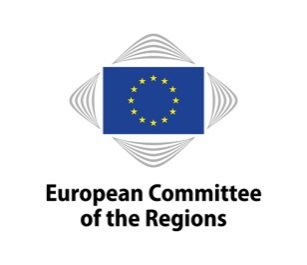 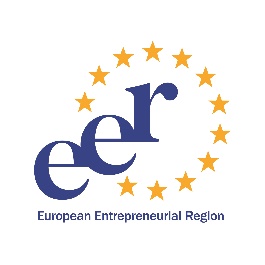 